Publicado en Berlin, Alemania el 27/09/2019 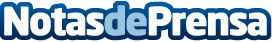 Neutrino Energy: Los neutrinos han sacudido a la ciencia, los negocios y los medios de comunicaciónExperimento sensacional en Karlsruhe - La energía de los neutrinos demostró ser un modelo viableDatos de contacto:Neutrino Energy +49 30 726262700Nota de prensa publicada en: https://www.notasdeprensa.es/neutrino-energy-los-neutrinos-han-sacudido-a Categorias: Inteligencia Artificial y Robótica Investigación Científica Sector Energético http://www.notasdeprensa.es